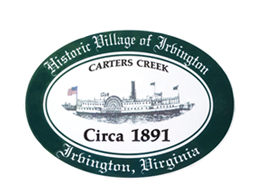 _____________________Date				  Sign Permit Application ($20 Filing Fee)  						           Please make checks payable to Town of Irvington__________________________________________________________________________________Applicant Name						Name of Property Owner (if different)__________________________________________________________________________________Property Location__________________________________________________________________________________Applicant Contact Information  	Email		   Home Phone		             	Mobile Phone__________________________________________________________________________________Tax Map Parcel Number					Zoning ClassificationDuration of Display: 	 Permanent	 Temporary	     Date of Removal: ___________________Nature of Applicant: 	 Business	 Church	 School 	 Non Profit___________________________________________________________________________________Type of Sign (see size requirements §154.197)			Requested Sign Dimensions___________________________________________________________________________________Site Location(s)   ___________________________________________________________________________________ N  E  S  W   	Side of State Road # (i.e. Route 200)     	   Nearest Cross Street I, or, we, hereby covenant to restore any and all damages to sidewalks, streets, alleys, sewers, gas mains, water mains, electric installation and adjoining property which may result.  I hereby certify I have the authority to make the foregoing application, that the information given is correct and that the construction will conform with the regulations in the Virginia Building Code, Zoning Ordinances, and private building restrictions if any, which may by imposed upon he above property by deed.__________________________________________________________________________________Applicant (s) Signature